Publicado en Valencia el 15/12/2014 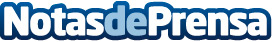 Infortisa premia la Navidad de sus clientes en su página de FacebookEl ganador del concurso obtendrá un lote de productos aportado por fabricantes de primeras marcas con las que trabaja el mayorista. Los finalistas competirán hasta el día 19 para conseguir el mayor número de votos en la página de Facebook de Infortisa.
Datos de contacto:Ricardo Aba GarcíaDirector de Marketing e InnovaciónNota de prensa publicada en: https://www.notasdeprensa.es/infortisa-premia-la-navidad-de-sus-clientes-en Categorias: Imágen y sonido Marketing Hardware Software Ciberseguridad Consumo http://www.notasdeprensa.es